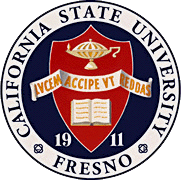     California        State    University,       Fresno        ____James Mullooly (Chair) - COSSAhmad Borazan – CSBXuanning Fu - Ex-OfficioDave Goorahoo - JCAST Elias Karam - ASIHovannes Kulhandjian - LCEKathi Rindahl - CHHSOscar Vega - CSMAcademic Policy & Planning CommitteeAcademic SenateHenry Madden Library 32065200 North Barton Avenue M/S ML34Fresno, CA 93740-8014P 559.278.2743F 559.278.5745M E M O R A N D U MFebruary 6, 2019MEMORANDUM TO:		Thomas Holyoke, Chair		Academic SenateFROM:	James J. Mullooly, Chair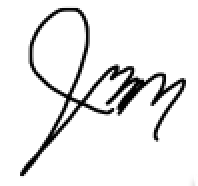                   	Academic Policy & Planning CommitteeRE:             	APM 415 (Dispute Resolution)When the motion to abolish APM 415 due to its superfluity and invalidity was brought to the Senate in the Spring of 2018, AP&P was tasked with investigating the possibility of moving the hitherto unused duties of this committee to APM 243 and the Student Academic Petitions Committee stipulated therein.  In the Fall of 2018, AP&P’s investigation discovered that the Student Academic Petitions Committee is not part of the AS and thereby outside of our jurisdiction as it were. Additionally, this body reviews academic issues only. AP&P believes moving this last level of appeal outside of AS’ purview will not satisfy the Senate’s original request. Our concern is that it will add confusion and not be in the best interest of Faculty and Students. At the 11.8.18 meeting, AP&P urged the Senate to reconsider the original motion to abolish APM 415. 